Szczecin, dn.30.12.2016r.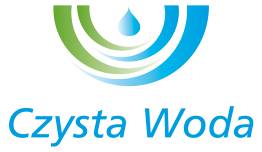 OGŁOSZENIEZakład Wodociągów i Kanalizacji Spółka z o. o. w Szczecinie, ul. M. Golisza 10, 71-682 Szczecin wpisana w Sądzie Rejonowym Szczecin – Centrum w Szczecinie XIII Wydział Gospodarczy Krajowego Rejestru Sądowego pod nr 0000063704, o kapitale zakładowym w wysokości 219.416.500 zł, adres strony internetowej: www.zwik.szczecin.pl, ogłasza przetarg nieograniczony dla zamówienia o wartości nie przekraczającej  418 000,00 €  pt. :”sprawowanie opieki autorskiej i opieki serwisowej nad podsystememinformatycznym KADRY-PŁACE AX PEOPLE”Postępowanie prowadzone jest z wyłączeniem stosowania przepisów ustawy z dnia 29.01.2004 r. Prawo zamówień publicznych (tekst jednolity: Dz. U. z 2015r., poz. 2164 ze zm.). Wyłączenia dokonano na podstawie art. 133 ust. 1 w zw. z art. 132 ust.1 pkt.4 i ust. 2 pkt. 1 ustawy Prawo zamówień publicznych.Przedmiotem zamówienia jest ”sprawowanie opieki autorskiej i opieki serwisowej nad podsystemem informatycznym KADRY-PŁACE AX PEOPLE”Uzyskanie wszelkich ewentualnych zgód i aprobat wynikających z ingerencji w inne programy lub urządzenia związane z przedmiotem zamówienia obciążają Wykonawcę.Termin wykonania zamówieniaUmowa ma być realizowana do 31.12.2017 r.Pytania prosimy przysyłać pocztą na adres: Zakład Wodociągów i Kanalizacji Spółka z o. o. w Szczecinie, ul. M. Golisza 10, 71-682 Szczecin  lub e-mailem na adres: zwik@zwik.szczecin.plSIWZ oraz wyjaśnienia do SIWZ i odpowiedzi na pytania  Zamawiający umieszcza na stronie internetowej zakładu: http://www.bip.zwik.szczecin.pl/zamowienia.7.	Oferty należy składać w terminie do dnia :  10.01.2017 r.  do godz. 13 30w Sekretariacie siedziby Zamawiającego przy ul. M. Golisza 10 w Szczecinie.8.	Otwarcie ofert odbędzie się w dniu:  10.01.2016 r. o godz. 14 00 w siedzibie Zakładu Wodociągów i Kanalizacji Sp. z o. o. przy ul. Maksymiliana Golisza 10  w Szczecinie w sali nr 111.9.	Prawidłowo złożona oferta zawiera następujące dokumenty :ofertę warunków wykonania zamówienia (formularz nr 1);oświadczenie nr 1;oświadczenie nr 2;oświadczenie nr 3;dowód wniesienia wadium;podmioty prowadzące działalność gospodarczą w formie spółki cywilnej obowiązane są dołączyć do oferty umowę spółki cywilnej.Uwaga:Wykonawcy prowadzący działalność gospodarczą w formie spółki cywilnej powinni przedstawić odpowiednie zaświadczenie właściwego naczelnika urzędu skarbowego odnoszące się zarówno do samej spółki cywilnej jako podatnika podatku towarów i usług (VAT) jak i do każdego ze wspólników, jako podatnika podatku dochodowego od osób fizycznych.Podmioty prowadzące działalność gospodarczą w formie spółki cywilnej obowiązane są dołączyć do oferty umowę spółki cywilnej.W przetargu mogą wziąć udział Wykonawcy, którzy spełniają warunki określone w SIWZ  zamieszczonej na stronie internetowej ZWiK Sp. z o. o. w Szczecinie http://www.bip.zwik.szczecin.pl/zamowienia  11.	Kryterium oceny: cena 100 %12.	Termin związania ofertą: 60 dni.13.	Zamawiający nie dopuszcza możliwości składania oferty wariantowej lub częściowej.